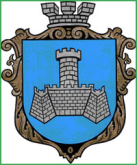 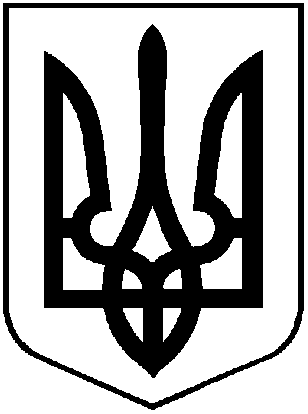 УКРАЇНАм. Хмільник Вінницької областіРОЗПОРЯДЖЕННЯМІСЬКОГО ГОЛОВИвід «26»  жовтня  2021 р.                                                                №544-р  Про  скасування  розпорядження  міського голови №192-р від 22.04.2021 року «Про графіки прийому громадян  працівниками  комунальних підприємств  у приміщенні Центру надання адміністративних послуг у м. Хмільнику»	З метою раціонального використання робочого часу працівниками                                 КП «Хмільникводоканал», КП «Хмільниккомунсервіс»,                                              КП «Хмільницька ЖЕК»,  враховуючи службову записку керуючого справами виконкому міської ради С.П.Маташа від 12.10.2021 року                            № 4353/01-18, керуючись ст.ст. 42,59 Закону України   «Про місцеве самоврядування в Україні»:Скасувати  розпорядження   міського голови    №192-р від 22.04.2021 року «Про  графіки прийому громадян  працівниками  комунальних підприємств у приміщенні Центру надання адміністративних послуг у                     м. Хмільнику» .    Працівникам комунальних  підприємств, зазначених у цьому розпорядженні міського голови,  в подальшому здійснювати прийом громадян безпосередньо на своїх робочих місцях на відповідних підприємствах.     Вважати таким, що втратило чинність   розпорядження   міського голови    №192-р від 22.04.2021.     Загальному відділу міської ради у документах постійного зберігання зазначити факт та підставу втрати чинності   розпорядження   міського голови    №192-р від 22.04.2021.Контроль за виконанням цього розпорядження покласти на керуючого справами виконкому міської ради Маташа С.П.     Міський голова 				       Микола ЮРЧИШИНС. МАТАШС. БОЙКОЮ. ПРОКОПОВИЧЛ. МЕЛЬНИКО. ПРОКОПОВИЧН. БУЛИКОВА 